UCSB MILLER MEMORY LAB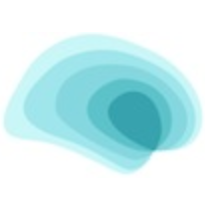 VOLUNTEER RESEARCH ASSISTANT APPLICATIONInstructions: Please answer the following questions and email this application to the corresponding Miller lab member or to millerlab@ucsb.eduVolunteer RA duties typically include conducting computer task studies, data entry, and assisting with fMRI, EEG, and/or neurostimulation studies.Qualified applicants will receive an email to schedule a 30-minute informal in-person interview when an RA position becomes available. Applications will be kept on file (for up to a year) and assessed at the beginning of each quarter (including summer). Name:Date:Email:Major:GPA:Expected graduation date: What are your goals after graduation?Why are you interested in this position?Do you have any relevant work or research related experience?Why should you be selected for this position?How many hours per week can you commit to research in this lab?If selected, how many quarters would you be willing to volunteer?Are you potentially available to volunteer during the summer?Is there any additional information you would like to share with us?Thank you for submitting an application with the Miller lab!